Exploring the Most Innovative Online Casino Features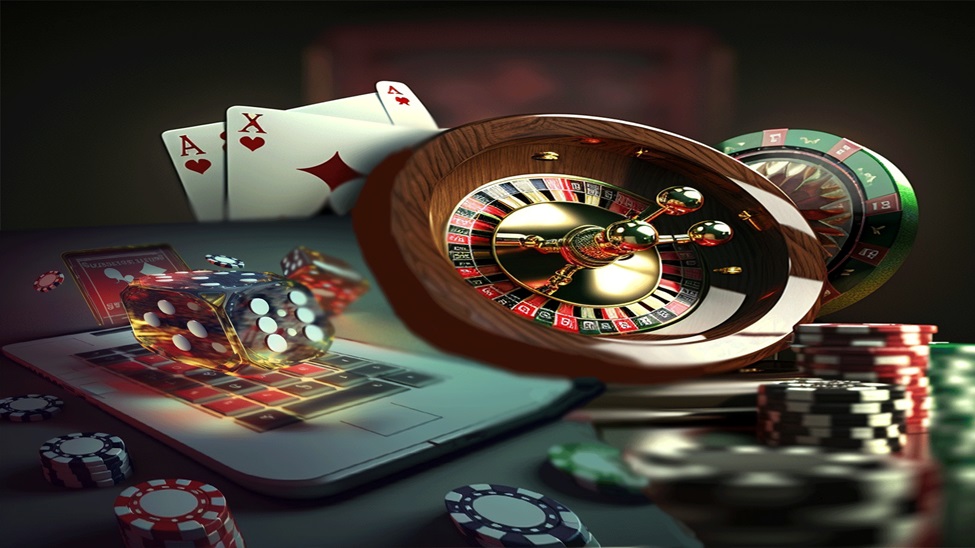 On line casinos have surged in acceptance over the past decade, supplying a wide variety of games that cater to any or all kinds of players. From old-fashioned table games to modern video slots, the selection and excitement available online are unparalleled. In this article, we explore in to the most popular on the web casino activities of them all, discovering their beginnings, gameplay, and why is them so appealing to participants worldwide.

The Timeless Appeal of Online Slots
Online slots are arguably the most used casino games available on the web today. Their simplicity, with the prospect of significant payouts, makes them a popular among both amateur and skilled players.

The Evolution of Slot Machines
The journey of position devices began in the late 19th century with the technology of the Liberty Bell by Charles Fey. That physical slot unit included three spinning reels and just one payline. Through the years, position products developed from technical units to electric products and finally to the superior on the web slots we see today.

Features and Gameplay
Contemporary online slots present a plethora of features built to enhance the gambling experience. These include:

Numerous Paylines: Unlike the simple payline slots of days gone by, contemporary slots might have a huge selection of paylines, increasing the odds of winning.
Bonus Rounds: Several slots function exciting benefit rounds7meter that will provide free revolves, multipliers, and even progressive jackpots.
Subjects and Artwork: From old Egypt to cutting-edge sci-fi, on line slots come in a wide variety of styles, each with stunning graphics and sound effects.
Popular Online Slots
A few of the most popular online slots which have grabbed the minds of players contain:

Starburst: Known for its vivid artwork and simple gameplay, Starburst is a favorite among many players.
Huge Moolah: Fabled for its significant modern jackpot, Huge Moolah has made many participants millionaires overnight.
Gonzo's Quest: This slot functions progressive gameplay mechanics such as cascading reels and multipliers, which makes it a fascinating experience.
The Strategy and Skill of Online Poker
On line poker is another immensely common game that mixes fortune and skill. It draws a wide variety of players, from casual participants to qualified poker players.

The Origins of Poker
Poker has a rich record, with its sources tracked back again to numerous card games in Europe and the Heart East. The game as we know it nowadays produced in the United States in the early 19th century. With the arrival of the web, poker transitioned to on line tools, allowing players to compete against each other from the comfort of these homes.

Types of Online Poker
There are numerous modifications of online poker, each with its possess special rules and strategies. A few of the most popular contain:

Texas Hold'em: Probably the most commonly performed alternative, Texas Hold'em involves each player being dealt two individual cards and five community cards.
Omaha: Similar to Texas Hold'em but with four individual cards, Omaha takes a various proper approach.
Seven-Card Stud: Before the increase of Texas Hold'em, Seven-Card Stud was typically the most popular poker game. It does not require neighborhood cards, rendering it a game title of incomplete information.
Online Poker Tournaments
One of many key attractions of online poker is the option of tournaments. These range between small buy-in activities to enormous tournaments with millions of dollars in treasure money. The World Group of Poker (WSOP) also hosts on the web events, giving players an opportunity to gain prestigious titles and bracelets.

The Thrill of Online Blackjack
On the web blackjack is just a game of strategy and ability that has fascinated participants for centuries. The objective is easy: overcome the supplier without exceeding a total of 21.

A Brief History of Blackjack
Blackjack, also referred to as 21, has its sources in German casinos in the early 18th century. It quickly spread across the entire world and became a staple in equally land-based and on the web casinos.

Gameplay and Strategies
The simplicity of blackjack makes it fascinating, but mastering the overall game requires an understanding of various strategies:

Fundamental Technique: This requires making the statistically optimal choice for every single possible hand, reducing the home edge.
Card Checking: While difficult to implement in on the web enjoy because of the usage of arbitrary quantity turbines, card checking stays a well known technique in land-based casinos.
Area Bets: Many on the web blackjack activities provide side bets such as Great Sets and 21+3, which put an additional layer of excitement.
Variations of Online Blackjack
You'll find so many variations of on line blackjack, each with slight concept differences. Some of the most popular include:

Traditional Blackjack: The original variation with standard rules.
American Blackjack: A type where in fact the dealer doesn't receive an opening card until the player has accomplished their hand.
Blackjack Switch: A unique alternative where players are worked two hands and can change the top cards between them.
The Excitement of Online Roulette
On the web roulette is a game of opportunity that gives numerous betting choices and a thrilling gambling experience.

Origins of Roulette
Roulette, meaning "little wheel" in German, started in France in the 18th century. It easily became common in casinos around the globe and has remained a staple actually since.

Gameplay and Betting Options
The game involves a spinning wheel with numbered pockets and a tiny ball. Players place bets on where they believe the basketball will land. The betting choices in roulette are considerable, including:

Inside Bets: Bets added to certain figures or little sets of numbers. These include straight bets, separate bets, and road bets.
External Bets: Bets placed on larger categories of figures, such as for instance red or black, odd or even, and high or minimal numbers.
Introduced Bets: These are unique combinations of bets often within American and French roulette, such as Voisins du Zero and Tiers du Cylindre.
Popular Variations of Online Roulette
Many variations of roulette are available on the web, each with unique functions:

American Roulette: The most used variation, offering just one zero and a lowered home edge.
National Roulette: That version posseses an extra dual zero, raising the house edge.
French Roulette: Just like European roulette but with additional betting possibilities and the La Partage concept, which reduces the home edge on even-money bets.
The Social Aspect of Live Dealer Games
One of the very most significant breakthroughs in on the web casino gaming could be the release of live seller activities.These games link the difference between on the web and land-based casinos, giving an immersive knowledge with actual dealers.

What are Live Dealer Games?
Live supplier games use real-time video streaming to connect participants with individual dealers. Participants can interact with the supplier and different people by way of a chat function, creating a cultural and engaging gaming environment.

Popular Live Dealer Games
A number of typically the most popular stay supplier games include:

Stay Blackjack: Mixing the enjoyment of standard blackjack with the convenience of online play.
Live Roulette: Supplies the excitement of a real roulette wheel with various camera aspects and betting options.
Stay Baccarat: A casino game of chance where players guess on the end result of the banker's give or the player's hand.
Stay Poker: Different poker activities are available with live sellers, including Casino Hold'em and Three Card Poker.
Advantages of Live Dealer Games
Stay seller activities present several advantages over standard on line casino games:

Realism: The presence of an individual vendor and actual casino equipment promotes the credibility of the gaming experience.
Cultural Interaction: People can talk with the supplier and other players, introducing a social aspect to the game.
Visibility: The utilization of true cards and wheels guarantees that the outcomes are good and maybe not influenced by arbitrary quantity generators.
Conclusion
The world of on the web casino gambling is large and varied, providing anything for every single kind of player. From the ease and pleasure of online slots to the strategic level of poker and blackjack, there's no lack of alternatives for these looking to use their luck. Stay seller activities further enhance the ability, providing a realistic and cultural environment. As technology continues to improve, the acceptance of on line casino games is likely to grow, providing a lot more enjoyable and innovative gaming experiences to people worldwide.